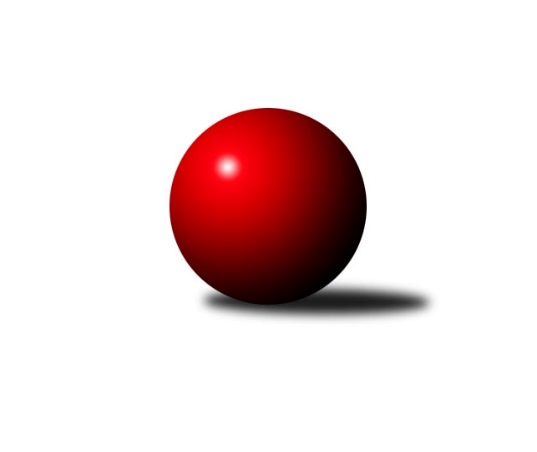 Č.1Ročník 2018/2019	12.5.2024 Severomoravská divize 2018/2019Statistika 1. kolaTabulka družstev:		družstvo	záp	výh	rem	proh	skore	sety	průměr	body	plné	dorážka	chyby	1.	TJ Sokol Bohumín ˝B˝	1	1	0	0	8.0 : 0.0 	(10.0 : 2.0)	2627	2	1785	842	31	2.	TJ Spartak Přerov ˝B˝	1	1	0	0	6.0 : 2.0 	(8.0 : 4.0)	2728	2	1854	874	23	3.	KK Jiskra Rýmařov ˝B˝	1	1	0	0	6.0 : 2.0 	(8.0 : 4.0)	2507	2	1738	769	39	4.	TJ Horní Benešov ˝B˝	1	1	0	0	6.0 : 2.0 	(6.0 : 6.0)	2523	2	1764	759	40	5.	TJ Sokol Sedlnice ˝A˝	1	1	0	0	5.0 : 3.0 	(7.0 : 5.0)	2476	2	1704	772	36	6.	KK Minerva Opava ˝A˝	1	0	1	0	4.0 : 4.0 	(8.0 : 4.0)	2585	1	1801	784	42	7.	TJ Odry ˝B˝	1	0	1	0	4.0 : 4.0 	(4.0 : 8.0)	2598	1	1775	823	37	8.	TJ Michalkovice B	1	0	0	1	3.0 : 5.0 	(5.0 : 7.0)	2456	0	1717	739	40	9.	HKK Olomouc ˝B˝	1	0	0	1	2.0 : 6.0 	(6.0 : 6.0)	2461	0	1728	733	48	10.	SKK Jeseník ˝A˝	1	0	0	1	2.0 : 6.0 	(4.0 : 8.0)	2636	0	1778	858	42	11.	TJ Opava ˝B˝	1	0	0	1	2.0 : 6.0 	(4.0 : 8.0)	2444	0	1730	714	46	12.	SKK Ostrava ˝A˝	1	0	0	1	0.0 : 8.0 	(2.0 : 10.0)	2414	0	1714	700	46Tabulka doma:		družstvo	záp	výh	rem	proh	skore	sety	průměr	body	maximum	minimum	1.	TJ Sokol Bohumín ˝B˝	1	1	0	0	8.0 : 0.0 	(10.0 : 2.0)	2627	2	2627	2627	2.	TJ Spartak Přerov ˝B˝	1	1	0	0	6.0 : 2.0 	(8.0 : 4.0)	2728	2	2728	2728	3.	KK Jiskra Rýmařov ˝B˝	1	1	0	0	6.0 : 2.0 	(8.0 : 4.0)	2507	2	2507	2507	4.	TJ Horní Benešov ˝B˝	1	1	0	0	6.0 : 2.0 	(6.0 : 6.0)	2523	2	2523	2523	5.	TJ Sokol Sedlnice ˝A˝	1	1	0	0	5.0 : 3.0 	(7.0 : 5.0)	2476	2	2476	2476	6.	KK Minerva Opava ˝A˝	1	0	1	0	4.0 : 4.0 	(8.0 : 4.0)	2585	1	2585	2585	7.	TJ Odry ˝B˝	0	0	0	0	0.0 : 0.0 	(0.0 : 0.0)	0	0	0	0	8.	TJ Michalkovice B	0	0	0	0	0.0 : 0.0 	(0.0 : 0.0)	0	0	0	0	9.	TJ Opava ˝B˝	0	0	0	0	0.0 : 0.0 	(0.0 : 0.0)	0	0	0	0	10.	SKK Ostrava ˝A˝	0	0	0	0	0.0 : 0.0 	(0.0 : 0.0)	0	0	0	0	11.	HKK Olomouc ˝B˝	0	0	0	0	0.0 : 0.0 	(0.0 : 0.0)	0	0	0	0	12.	SKK Jeseník ˝A˝	0	0	0	0	0.0 : 0.0 	(0.0 : 0.0)	0	0	0	0Tabulka venku:		družstvo	záp	výh	rem	proh	skore	sety	průměr	body	maximum	minimum	1.	TJ Odry ˝B˝	1	0	1	0	4.0 : 4.0 	(4.0 : 8.0)	2598	1	2598	2598	2.	TJ Sokol Bohumín ˝B˝	0	0	0	0	0.0 : 0.0 	(0.0 : 0.0)	0	0	0	0	3.	KK Jiskra Rýmařov ˝B˝	0	0	0	0	0.0 : 0.0 	(0.0 : 0.0)	0	0	0	0	4.	TJ Sokol Sedlnice ˝A˝	0	0	0	0	0.0 : 0.0 	(0.0 : 0.0)	0	0	0	0	5.	TJ Spartak Přerov ˝B˝	0	0	0	0	0.0 : 0.0 	(0.0 : 0.0)	0	0	0	0	6.	KK Minerva Opava ˝A˝	0	0	0	0	0.0 : 0.0 	(0.0 : 0.0)	0	0	0	0	7.	TJ Horní Benešov ˝B˝	0	0	0	0	0.0 : 0.0 	(0.0 : 0.0)	0	0	0	0	8.	TJ Michalkovice B	1	0	0	1	3.0 : 5.0 	(5.0 : 7.0)	2456	0	2456	2456	9.	HKK Olomouc ˝B˝	1	0	0	1	2.0 : 6.0 	(6.0 : 6.0)	2461	0	2461	2461	10.	SKK Jeseník ˝A˝	1	0	0	1	2.0 : 6.0 	(4.0 : 8.0)	2636	0	2636	2636	11.	TJ Opava ˝B˝	1	0	0	1	2.0 : 6.0 	(4.0 : 8.0)	2444	0	2444	2444	12.	SKK Ostrava ˝A˝	1	0	0	1	0.0 : 8.0 	(2.0 : 10.0)	2414	0	2414	2414Tabulka podzimní části:		družstvo	záp	výh	rem	proh	skore	sety	průměr	body	doma	venku	1.	TJ Sokol Bohumín ˝B˝	1	1	0	0	8.0 : 0.0 	(10.0 : 2.0)	2627	2 	1 	0 	0 	0 	0 	0	2.	TJ Spartak Přerov ˝B˝	1	1	0	0	6.0 : 2.0 	(8.0 : 4.0)	2728	2 	1 	0 	0 	0 	0 	0	3.	KK Jiskra Rýmařov ˝B˝	1	1	0	0	6.0 : 2.0 	(8.0 : 4.0)	2507	2 	1 	0 	0 	0 	0 	0	4.	TJ Horní Benešov ˝B˝	1	1	0	0	6.0 : 2.0 	(6.0 : 6.0)	2523	2 	1 	0 	0 	0 	0 	0	5.	TJ Sokol Sedlnice ˝A˝	1	1	0	0	5.0 : 3.0 	(7.0 : 5.0)	2476	2 	1 	0 	0 	0 	0 	0	6.	KK Minerva Opava ˝A˝	1	0	1	0	4.0 : 4.0 	(8.0 : 4.0)	2585	1 	0 	1 	0 	0 	0 	0	7.	TJ Odry ˝B˝	1	0	1	0	4.0 : 4.0 	(4.0 : 8.0)	2598	1 	0 	0 	0 	0 	1 	0	8.	TJ Michalkovice B	1	0	0	1	3.0 : 5.0 	(5.0 : 7.0)	2456	0 	0 	0 	0 	0 	0 	1	9.	HKK Olomouc ˝B˝	1	0	0	1	2.0 : 6.0 	(6.0 : 6.0)	2461	0 	0 	0 	0 	0 	0 	1	10.	SKK Jeseník ˝A˝	1	0	0	1	2.0 : 6.0 	(4.0 : 8.0)	2636	0 	0 	0 	0 	0 	0 	1	11.	TJ Opava ˝B˝	1	0	0	1	2.0 : 6.0 	(4.0 : 8.0)	2444	0 	0 	0 	0 	0 	0 	1	12.	SKK Ostrava ˝A˝	1	0	0	1	0.0 : 8.0 	(2.0 : 10.0)	2414	0 	0 	0 	0 	0 	0 	1Tabulka jarní části:		družstvo	záp	výh	rem	proh	skore	sety	průměr	body	doma	venku	1.	TJ Odry ˝B˝	0	0	0	0	0.0 : 0.0 	(0.0 : 0.0)	0	0 	0 	0 	0 	0 	0 	0 	2.	SKK Jeseník ˝A˝	0	0	0	0	0.0 : 0.0 	(0.0 : 0.0)	0	0 	0 	0 	0 	0 	0 	0 	3.	TJ Sokol Bohumín ˝B˝	0	0	0	0	0.0 : 0.0 	(0.0 : 0.0)	0	0 	0 	0 	0 	0 	0 	0 	4.	KK Jiskra Rýmařov ˝B˝	0	0	0	0	0.0 : 0.0 	(0.0 : 0.0)	0	0 	0 	0 	0 	0 	0 	0 	5.	TJ Michalkovice B	0	0	0	0	0.0 : 0.0 	(0.0 : 0.0)	0	0 	0 	0 	0 	0 	0 	0 	6.	TJ Opava ˝B˝	0	0	0	0	0.0 : 0.0 	(0.0 : 0.0)	0	0 	0 	0 	0 	0 	0 	0 	7.	TJ Spartak Přerov ˝B˝	0	0	0	0	0.0 : 0.0 	(0.0 : 0.0)	0	0 	0 	0 	0 	0 	0 	0 	8.	TJ Horní Benešov ˝B˝	0	0	0	0	0.0 : 0.0 	(0.0 : 0.0)	0	0 	0 	0 	0 	0 	0 	0 	9.	KK Minerva Opava ˝A˝	0	0	0	0	0.0 : 0.0 	(0.0 : 0.0)	0	0 	0 	0 	0 	0 	0 	0 	10.	SKK Ostrava ˝A˝	0	0	0	0	0.0 : 0.0 	(0.0 : 0.0)	0	0 	0 	0 	0 	0 	0 	0 	11.	HKK Olomouc ˝B˝	0	0	0	0	0.0 : 0.0 	(0.0 : 0.0)	0	0 	0 	0 	0 	0 	0 	0 	12.	TJ Sokol Sedlnice ˝A˝	0	0	0	0	0.0 : 0.0 	(0.0 : 0.0)	0	0 	0 	0 	0 	0 	0 	0 Zisk bodů pro družstvo:		jméno hráče	družstvo	body	zápasy	v %	dílčí body	sety	v %	1.	Stanislav Beňa st.	TJ Spartak Přerov ˝B˝ 	1	/	1	(100%)	2	/	2	(100%)	2.	Jaroslav Tobola 	TJ Sokol Sedlnice ˝A˝ 	1	/	1	(100%)	2	/	2	(100%)	3.	Vladimír Mánek 	TJ Spartak Přerov ˝B˝ 	1	/	1	(100%)	2	/	2	(100%)	4.	Barbora Vichová 	TJ Opava ˝B˝ 	1	/	1	(100%)	2	/	2	(100%)	5.	Jiří Řepecký 	TJ Michalkovice B 	1	/	1	(100%)	2	/	2	(100%)	6.	Aleš Fischer 	KK Minerva Opava ˝A˝ 	1	/	1	(100%)	2	/	2	(100%)	7.	Ondřej Gajdičiar 	TJ Odry ˝B˝ 	1	/	1	(100%)	2	/	2	(100%)	8.	Marian Hošek 	HKK Olomouc ˝B˝ 	1	/	1	(100%)	2	/	2	(100%)	9.	Martin Mikeska 	KK Jiskra Rýmařov ˝B˝ 	1	/	1	(100%)	2	/	2	(100%)	10.	Milan Janyška 	TJ Sokol Sedlnice ˝A˝ 	1	/	1	(100%)	2	/	2	(100%)	11.	Pavel Hannig 	SKK Jeseník ˝A˝ 	1	/	1	(100%)	2	/	2	(100%)	12.	Jan Stuchlík 	TJ Sokol Sedlnice ˝A˝ 	1	/	1	(100%)	2	/	2	(100%)	13.	Michal Loučka 	TJ Spartak Přerov ˝B˝ 	1	/	1	(100%)	2	/	2	(100%)	14.	Jan Strnadel 	KK Minerva Opava ˝A˝ 	1	/	1	(100%)	2	/	2	(100%)	15.	Roman Honl 	TJ Sokol Bohumín ˝B˝ 	1	/	1	(100%)	2	/	2	(100%)	16.	Josef Šrámek 	HKK Olomouc ˝B˝ 	1	/	1	(100%)	2	/	2	(100%)	17.	Libor Krajčí 	TJ Sokol Bohumín ˝B˝ 	1	/	1	(100%)	2	/	2	(100%)	18.	Jaromír Piska 	TJ Sokol Bohumín ˝B˝ 	1	/	1	(100%)	2	/	2	(100%)	19.	Pavel Martinec 	KK Minerva Opava ˝A˝ 	1	/	1	(100%)	2	/	2	(100%)	20.	Barbora Bártková 	TJ Horní Benešov ˝B˝ 	1	/	1	(100%)	2	/	2	(100%)	21.	Bohuslav Čuba 	TJ Horní Benešov ˝B˝ 	1	/	1	(100%)	2	/	2	(100%)	22.	Jana Ovčačíková 	KK Jiskra Rýmařov ˝B˝ 	1	/	1	(100%)	2	/	2	(100%)	23.	Martin Ščerba 	TJ Michalkovice B 	1	/	1	(100%)	2	/	2	(100%)	24.	Stanislav Sliwka 	TJ Sokol Bohumín ˝B˝ 	1	/	1	(100%)	2	/	2	(100%)	25.	Josef Pilatík 	KK Jiskra Rýmařov ˝B˝ 	1	/	1	(100%)	2	/	2	(100%)	26.	Luděk Slanina 	KK Minerva Opava ˝A˝ 	1	/	1	(100%)	1	/	2	(50%)	27.	Petr Řepecký 	TJ Michalkovice B 	1	/	1	(100%)	1	/	2	(50%)	28.	Jiří Fárek 	SKK Jeseník ˝A˝ 	1	/	1	(100%)	1	/	2	(50%)	29.	Luděk Zeman 	TJ Horní Benešov ˝B˝ 	1	/	1	(100%)	1	/	2	(50%)	30.	Artur Tokarski 	TJ Opava ˝B˝ 	1	/	1	(100%)	1	/	2	(50%)	31.	Lada Péli 	TJ Sokol Bohumín ˝B˝ 	1	/	1	(100%)	1	/	2	(50%)	32.	Martina Honlová 	TJ Sokol Bohumín ˝B˝ 	1	/	1	(100%)	1	/	2	(50%)	33.	Karel Šnajdárek 	TJ Odry ˝B˝ 	1	/	1	(100%)	1	/	2	(50%)	34.	Josef Matušek 	TJ Horní Benešov ˝B˝ 	1	/	1	(100%)	1	/	2	(50%)	35.	Petr Chlachula 	KK Jiskra Rýmařov ˝B˝ 	1	/	1	(100%)	1	/	2	(50%)	36.	Jaroslav Krejčí 	TJ Spartak Přerov ˝B˝ 	1	/	1	(100%)	1	/	2	(50%)	37.	Jan Tögel 	HKK Olomouc ˝B˝ 	0	/	1	(0%)	1	/	2	(50%)	38.	Dušan Říha 	HKK Olomouc ˝B˝ 	0	/	1	(0%)	1	/	2	(50%)	39.	Stanislava Ovšáková 	TJ Odry ˝B˝ 	0	/	1	(0%)	1	/	2	(50%)	40.	Marek Hampl 	KK Jiskra Rýmařov ˝B˝ 	0	/	1	(0%)	1	/	2	(50%)	41.	Václav Smejkal 	SKK Jeseník ˝A˝ 	0	/	1	(0%)	1	/	2	(50%)	42.	Jiří Trnka 	SKK Ostrava ˝A˝ 	0	/	1	(0%)	1	/	2	(50%)	43.	Jan Pavlosek 	SKK Ostrava ˝A˝ 	0	/	1	(0%)	1	/	2	(50%)	44.	Miroslav Mikulský 	TJ Sokol Sedlnice ˝A˝ 	0	/	1	(0%)	1	/	2	(50%)	45.	Karel Škrobánek 	TJ Opava ˝B˝ 	0	/	1	(0%)	1	/	2	(50%)	46.	Zdeněk Macháček 	TJ Spartak Přerov ˝B˝ 	0	/	1	(0%)	1	/	2	(50%)	47.	Rudolf Tvrdoň 	TJ Opava ˝B˝ 	0	/	1	(0%)	0	/	2	(0%)	48.	Václav Bohačík 	TJ Opava ˝B˝ 	0	/	1	(0%)	0	/	2	(0%)	49.	Radek Malíšek 	HKK Olomouc ˝B˝ 	0	/	1	(0%)	0	/	2	(0%)	50.	Josef Krajzinger 	HKK Olomouc ˝B˝ 	0	/	1	(0%)	0	/	2	(0%)	51.	Jiří Polášek 	KK Jiskra Rýmařov ˝B˝ 	0	/	1	(0%)	0	/	2	(0%)	52.	Mariusz Gierczak 	TJ Opava ˝B˝ 	0	/	1	(0%)	0	/	2	(0%)	53.	Josef Jurášek 	TJ Michalkovice B 	0	/	1	(0%)	0	/	2	(0%)	54.	Martin Zavacký 	SKK Jeseník ˝A˝ 	0	/	1	(0%)	0	/	2	(0%)	55.	Petr Šulák 	SKK Jeseník ˝A˝ 	0	/	1	(0%)	0	/	2	(0%)	56.	Jaromíra Smejkalová 	SKK Jeseník ˝A˝ 	0	/	1	(0%)	0	/	2	(0%)	57.	Libor Daňa 	TJ Spartak Přerov ˝B˝ 	0	/	1	(0%)	0	/	2	(0%)	58.	Dominik Böhm 	SKK Ostrava ˝A˝ 	0	/	1	(0%)	0	/	2	(0%)	59.	Zdeněk Kuna 	SKK Ostrava ˝A˝ 	0	/	1	(0%)	0	/	2	(0%)	60.	Radek Foltýn 	SKK Ostrava ˝A˝ 	0	/	1	(0%)	0	/	2	(0%)	61.	Miroslav Pytel 	SKK Ostrava ˝A˝ 	0	/	1	(0%)	0	/	2	(0%)	62.	Lukáš Koliba 	TJ Sokol Sedlnice ˝A˝ 	0	/	1	(0%)	0	/	2	(0%)	63.	Zdeněk Skala 	TJ Sokol Sedlnice ˝A˝ 	0	/	1	(0%)	0	/	2	(0%)	64.	Jana Frydrychová 	TJ Odry ˝B˝ 	0	/	1	(0%)	0	/	2	(0%)	65.	Vojtěch Rozkopal 	TJ Odry ˝B˝ 	0	/	1	(0%)	0	/	2	(0%)	66.	David Kaluža 	TJ Horní Benešov ˝B˝ 	0	/	1	(0%)	0	/	2	(0%)	67.	Jan Frydrych 	TJ Odry ˝B˝ 	0	/	1	(0%)	0	/	2	(0%)	68.	František Vícha 	KK Minerva Opava ˝A˝ 	0	/	1	(0%)	0	/	2	(0%)	69.	Michal Zych 	TJ Michalkovice B 	0	/	1	(0%)	0	/	2	(0%)	70.	Petr Jurášek 	TJ Michalkovice B 	0	/	1	(0%)	0	/	2	(0%)	71.	David Láčík 	TJ Horní Benešov ˝B˝ 	0	/	1	(0%)	0	/	2	(0%)Průměry na kuželnách:		kuželna	průměr	plné	dorážka	chyby	výkon na hráče	1.	TJ Spartak Přerov, 1-6	2682	1816	866	32.5	(447.0)	2.	Minerva Opava, 1-2	2591	1788	803	39.5	(431.9)	3.	TJ Sokol Bohumín, 1-4	2520	1749	771	38.5	(420.1)	4.	 Horní Benešov, 1-4	2492	1746	746	44.0	(415.3)	5.	KK Jiskra Rýmařov, 1-4	2475	1734	741	42.5	(412.6)	6.	TJ Sokol Sedlnice, 1-2	2466	1710	755	38.0	(411.0)Nejlepší výkony na kuželnách:TJ Spartak Přerov, 1-6TJ Spartak Přerov ˝B˝	2728	1. kolo	Stanislav Beňa st.	TJ Spartak Přerov ˝B˝	482	1. koloSKK Jeseník ˝A˝	2636	1. kolo	Vladimír Mánek 	TJ Spartak Přerov ˝B˝	480	1. kolo		. kolo	Jaroslav Krejčí 	TJ Spartak Přerov ˝B˝	470	1. kolo		. kolo	Václav Smejkal 	SKK Jeseník ˝A˝	464	1. kolo		. kolo	Jiří Fárek 	SKK Jeseník ˝A˝	463	1. kolo		. kolo	Pavel Hannig 	SKK Jeseník ˝A˝	454	1. kolo		. kolo	Michal Loučka 	TJ Spartak Přerov ˝B˝	443	1. kolo		. kolo	Petr Šulák 	SKK Jeseník ˝A˝	436	1. kolo		. kolo	Zdeněk Macháček 	TJ Spartak Přerov ˝B˝	434	1. kolo		. kolo	Libor Daňa 	TJ Spartak Přerov ˝B˝	419	1. koloMinerva Opava, 1-2TJ Odry ˝B˝	2598	1. kolo	Aleš Fischer 	KK Minerva Opava ˝A˝	466	1. koloKK Minerva Opava ˝A˝	2585	1. kolo	Pavel Martinec 	KK Minerva Opava ˝A˝	453	1. kolo		. kolo	Ondřej Gajdičiar 	TJ Odry ˝B˝	452	1. kolo		. kolo	Vojtěch Rozkopal 	TJ Odry ˝B˝	450	1. kolo		. kolo	Jan Strnadel 	KK Minerva Opava ˝A˝	441	1. kolo		. kolo	Luděk Slanina 	KK Minerva Opava ˝A˝	438	1. kolo		. kolo	Stanislava Ovšáková 	TJ Odry ˝B˝	434	1. kolo		. kolo	Karel Šnajdárek 	TJ Odry ˝B˝	429	1. kolo		. kolo	Jan Frydrych 	TJ Odry ˝B˝	418	1. kolo		. kolo	Jana Frydrychová 	TJ Odry ˝B˝	415	1. koloTJ Sokol Bohumín, 1-4TJ Sokol Bohumín ˝B˝	2627	1. kolo	Roman Honl 	TJ Sokol Bohumín ˝B˝	479	1. koloSKK Ostrava ˝A˝	2414	1. kolo	Jaromír Piska 	TJ Sokol Bohumín ˝B˝	452	1. kolo		. kolo	Martina Honlová 	TJ Sokol Bohumín ˝B˝	426	1. kolo		. kolo	Dominik Böhm 	SKK Ostrava ˝A˝	425	1. kolo		. kolo	Stanislav Sliwka 	TJ Sokol Bohumín ˝B˝	425	1. kolo		. kolo	Lada Péli 	TJ Sokol Bohumín ˝B˝	423	1. kolo		. kolo	Libor Krajčí 	TJ Sokol Bohumín ˝B˝	422	1. kolo		. kolo	Jiří Trnka 	SKK Ostrava ˝A˝	419	1. kolo		. kolo	Miroslav Pytel 	SKK Ostrava ˝A˝	416	1. kolo		. kolo	Jan Pavlosek 	SKK Ostrava ˝A˝	415	1. kolo Horní Benešov, 1-4TJ Horní Benešov ˝B˝	2523	1. kolo	Marian Hošek 	HKK Olomouc ˝B˝	455	1. koloHKK Olomouc ˝B˝	2461	1. kolo	Bohuslav Čuba 	TJ Horní Benešov ˝B˝	447	1. kolo		. kolo	Barbora Bártková 	TJ Horní Benešov ˝B˝	437	1. kolo		. kolo	Josef Šrámek 	HKK Olomouc ˝B˝	428	1. kolo		. kolo	Luděk Zeman 	TJ Horní Benešov ˝B˝	419	1. kolo		. kolo	Josef Matušek 	TJ Horní Benešov ˝B˝	415	1. kolo		. kolo	Jan Tögel 	HKK Olomouc ˝B˝	414	1. kolo		. kolo	David Láčík 	TJ Horní Benešov ˝B˝	409	1. kolo		. kolo	Dušan Říha 	HKK Olomouc ˝B˝	403	1. kolo		. kolo	David Kaluža 	TJ Horní Benešov ˝B˝	396	1. koloKK Jiskra Rýmařov, 1-4KK Jiskra Rýmařov ˝B˝	2507	1. kolo	Martin Mikeska 	KK Jiskra Rýmařov ˝B˝	443	1. koloTJ Opava ˝B˝	2444	1. kolo	Josef Pilatík 	KK Jiskra Rýmařov ˝B˝	440	1. kolo		. kolo	Jana Ovčačíková 	KK Jiskra Rýmařov ˝B˝	428	1. kolo		. kolo	Petr Chlachula 	KK Jiskra Rýmařov ˝B˝	425	1. kolo		. kolo	Barbora Vichová 	TJ Opava ˝B˝	423	1. kolo		. kolo	Karel Škrobánek 	TJ Opava ˝B˝	423	1. kolo		. kolo	Artur Tokarski 	TJ Opava ˝B˝	418	1. kolo		. kolo	Marek Hampl 	KK Jiskra Rýmařov ˝B˝	408	1. kolo		. kolo	Rudolf Tvrdoň 	TJ Opava ˝B˝	402	1. kolo		. kolo	Václav Bohačík 	TJ Opava ˝B˝	392	1. koloTJ Sokol Sedlnice, 1-2TJ Sokol Sedlnice ˝A˝	2476	1. kolo	Milan Janyška 	TJ Sokol Sedlnice ˝A˝	450	1. koloTJ Michalkovice B	2456	1. kolo	Petr Řepecký 	TJ Michalkovice B	433	1. kolo		. kolo	Miroslav Mikulský 	TJ Sokol Sedlnice ˝A˝	430	1. kolo		. kolo	Jaroslav Tobola 	TJ Sokol Sedlnice ˝A˝	428	1. kolo		. kolo	Josef Jurášek 	TJ Michalkovice B	417	1. kolo		. kolo	Jiří Řepecký 	TJ Michalkovice B	414	1. kolo		. kolo	Michal Zych 	TJ Michalkovice B	414	1. kolo		. kolo	Martin Ščerba 	TJ Michalkovice B	406	1. kolo		. kolo	Jan Stuchlík 	TJ Sokol Sedlnice ˝A˝	400	1. kolo		. kolo	Lukáš Koliba 	TJ Sokol Sedlnice ˝A˝	393	1. koloČetnost výsledků:	8.0 : 0.0	1x	6.0 : 2.0	3x	5.0 : 3.0	1x	4.0 : 4.0	1x